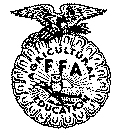 Participants Name______________________            Chapter Number ___________________

Chapter Name_________________________             
Participants Name______________________            Chapter Number ___________________

Chapter Name_________________________             
Participants Name______________________            Chapter Number ___________________

Chapter Name_________________________             
Participants Name______________________            Chapter Number ___________________

Chapter Name_________________________             
Participants Name______________________            Chapter Number ___________________

Chapter Name_________________________             
Member AnswerPossible PointsMember ScorePossible Answers 1. Causal Category #:
   Agent #:      
         5Casual Category
20.  Cultural21.  Biological22.  EnvironmentalAgents30.  Fungus31.  Chemical32.  Mechanical34.  Nematodes35.  Virus36.  Insect37.  Nutritional38.  Frost Damage39.  Wind Damage40.  Drought41.  Hail42.  Flood43.  Heat 1. Causal Category #:
   Agent #:      
         5Casual Category
20.  Cultural21.  Biological22.  EnvironmentalAgents30.  Fungus31.  Chemical32.  Mechanical34.  Nematodes35.  Virus36.  Insect37.  Nutritional38.  Frost Damage39.  Wind Damage40.  Drought41.  Hail42.  Flood43.  Heat2.Causal Category #:
Agent #:    
           5Casual Category
20.  Cultural21.  Biological22.  EnvironmentalAgents30.  Fungus31.  Chemical32.  Mechanical34.  Nematodes35.  Virus36.  Insect37.  Nutritional38.  Frost Damage39.  Wind Damage40.  Drought41.  Hail42.  Flood43.  Heat2.Causal Category #:
Agent #:    
           5Casual Category
20.  Cultural21.  Biological22.  EnvironmentalAgents30.  Fungus31.  Chemical32.  Mechanical34.  Nematodes35.  Virus36.  Insect37.  Nutritional38.  Frost Damage39.  Wind Damage40.  Drought41.  Hail42.  Flood43.  Heat3. Causal Category #:
Agent #:      
         5Casual Category
20.  Cultural21.  Biological22.  EnvironmentalAgents30.  Fungus31.  Chemical32.  Mechanical34.  Nematodes35.  Virus36.  Insect37.  Nutritional38.  Frost Damage39.  Wind Damage40.  Drought41.  Hail42.  Flood43.  Heat3. Causal Category #:
Agent #:      
         5Casual Category
20.  Cultural21.  Biological22.  EnvironmentalAgents30.  Fungus31.  Chemical32.  Mechanical34.  Nematodes35.  Virus36.  Insect37.  Nutritional38.  Frost Damage39.  Wind Damage40.  Drought41.  Hail42.  Flood43.  Heat4. Causal Category #:
Agent #:      
         5Casual Category
20.  Cultural21.  Biological22.  EnvironmentalAgents30.  Fungus31.  Chemical32.  Mechanical34.  Nematodes35.  Virus36.  Insect37.  Nutritional38.  Frost Damage39.  Wind Damage40.  Drought41.  Hail42.  Flood43.  Heat4. Causal Category #:
Agent #:      
         5Casual Category
20.  Cultural21.  Biological22.  EnvironmentalAgents30.  Fungus31.  Chemical32.  Mechanical34.  Nematodes35.  Virus36.  Insect37.  Nutritional38.  Frost Damage39.  Wind Damage40.  Drought41.  Hail42.  Flood43.  Heat5. Causal Category #:
Agent #:           
    5Casual Category
20.  Cultural21.  Biological22.  EnvironmentalAgents30.  Fungus31.  Chemical32.  Mechanical34.  Nematodes35.  Virus36.  Insect37.  Nutritional38.  Frost Damage39.  Wind Damage40.  Drought41.  Hail42.  Flood43.  Heat5. Causal Category #:
Agent #:           
    5Casual Category
20.  Cultural21.  Biological22.  EnvironmentalAgents30.  Fungus31.  Chemical32.  Mechanical34.  Nematodes35.  Virus36.  Insect37.  Nutritional38.  Frost Damage39.  Wind Damage40.  Drought41.  Hail42.  Flood43.  Heat6. Causal Category #:
Agent #:             
  5Casual Category
20.  Cultural21.  Biological22.  EnvironmentalAgents30.  Fungus31.  Chemical32.  Mechanical34.  Nematodes35.  Virus36.  Insect37.  Nutritional38.  Frost Damage39.  Wind Damage40.  Drought41.  Hail42.  Flood43.  Heat6. Causal Category #:
Agent #:             
  5Casual Category
20.  Cultural21.  Biological22.  EnvironmentalAgents30.  Fungus31.  Chemical32.  Mechanical34.  Nematodes35.  Virus36.  Insect37.  Nutritional38.  Frost Damage39.  Wind Damage40.  Drought41.  Hail42.  Flood43.  Heat7. Causal Category #:
Agent #:      
         5Casual Category
20.  Cultural21.  Biological22.  EnvironmentalAgents30.  Fungus31.  Chemical32.  Mechanical34.  Nematodes35.  Virus36.  Insect37.  Nutritional38.  Frost Damage39.  Wind Damage40.  Drought41.  Hail42.  Flood43.  Heat7. Causal Category #:
Agent #:      
         5Casual Category
20.  Cultural21.  Biological22.  EnvironmentalAgents30.  Fungus31.  Chemical32.  Mechanical34.  Nematodes35.  Virus36.  Insect37.  Nutritional38.  Frost Damage39.  Wind Damage40.  Drought41.  Hail42.  Flood43.  Heat8. Causal Category #:
Agent #:      
         5Casual Category
20.  Cultural21.  Biological22.  EnvironmentalAgents30.  Fungus31.  Chemical32.  Mechanical34.  Nematodes35.  Virus36.  Insect37.  Nutritional38.  Frost Damage39.  Wind Damage40.  Drought41.  Hail42.  Flood43.  Heat8. Causal Category #:
Agent #:      
         5Casual Category
20.  Cultural21.  Biological22.  EnvironmentalAgents30.  Fungus31.  Chemical32.  Mechanical34.  Nematodes35.  Virus36.  Insect37.  Nutritional38.  Frost Damage39.  Wind Damage40.  Drought41.  Hail42.  Flood43.  Heat9. Causal Category #:
Agent #:         
      5Casual Category
20.  Cultural21.  Biological22.  EnvironmentalAgents30.  Fungus31.  Chemical32.  Mechanical34.  Nematodes35.  Virus36.  Insect37.  Nutritional38.  Frost Damage39.  Wind Damage40.  Drought41.  Hail42.  Flood43.  Heat9. Causal Category #:
Agent #:         
      5Casual Category
20.  Cultural21.  Biological22.  EnvironmentalAgents30.  Fungus31.  Chemical32.  Mechanical34.  Nematodes35.  Virus36.  Insect37.  Nutritional38.  Frost Damage39.  Wind Damage40.  Drought41.  Hail42.  Flood43.  Heat10. Causal Category #:
Agent #:        
       5Casual Category
20.  Cultural21.  Biological22.  EnvironmentalAgents30.  Fungus31.  Chemical32.  Mechanical34.  Nematodes35.  Virus36.  Insect37.  Nutritional38.  Frost Damage39.  Wind Damage40.  Drought41.  Hail42.  Flood43.  Heat10. Causal Category #:
Agent #:        
       5Casual Category
20.  Cultural21.  Biological22.  EnvironmentalAgents30.  Fungus31.  Chemical32.  Mechanical34.  Nematodes35.  Virus36.  Insect37.  Nutritional38.  Frost Damage39.  Wind Damage40.  Drought41.  Hail42.  Flood43.  Heat100Participants Name______________________            Chapter Number ___________________

Chapter Name_________________________             
Participants Name______________________            Chapter Number ___________________

Chapter Name_________________________             
Participants Name______________________            Chapter Number ___________________

Chapter Name_________________________             
Participants Name______________________            Chapter Number ___________________

Chapter Name_________________________             
Participants Name______________________            Chapter Number ___________________

Chapter Name_________________________             
Member AnswerPossible PointsMember ScorePossible Answers1. Causal Category #:
   Agent #:      
         5Casual Category
20.  Cultural21.  Biological22.  EnvironmentalAgents30.  Fungus31.  Chemical32.  Mechanical34.  Nematodes35.  Virus36.  Insect37.  Nutritional38.  Frost Damage39.  Wind Damage40.  Drought41.  Hail42.  Flood43.  Heat1. Causal Category #:
   Agent #:      
         5Casual Category
20.  Cultural21.  Biological22.  EnvironmentalAgents30.  Fungus31.  Chemical32.  Mechanical34.  Nematodes35.  Virus36.  Insect37.  Nutritional38.  Frost Damage39.  Wind Damage40.  Drought41.  Hail42.  Flood43.  Heat2.Causal Category #:
Agent #:    
           5Casual Category
20.  Cultural21.  Biological22.  EnvironmentalAgents30.  Fungus31.  Chemical32.  Mechanical34.  Nematodes35.  Virus36.  Insect37.  Nutritional38.  Frost Damage39.  Wind Damage40.  Drought41.  Hail42.  Flood43.  Heat2.Causal Category #:
Agent #:    
           5Casual Category
20.  Cultural21.  Biological22.  EnvironmentalAgents30.  Fungus31.  Chemical32.  Mechanical34.  Nematodes35.  Virus36.  Insect37.  Nutritional38.  Frost Damage39.  Wind Damage40.  Drought41.  Hail42.  Flood43.  Heat3. Causal Category #:
Agent #:      
         5Casual Category
20.  Cultural21.  Biological22.  EnvironmentalAgents30.  Fungus31.  Chemical32.  Mechanical34.  Nematodes35.  Virus36.  Insect37.  Nutritional38.  Frost Damage39.  Wind Damage40.  Drought41.  Hail42.  Flood43.  Heat3. Causal Category #:
Agent #:      
         5Casual Category
20.  Cultural21.  Biological22.  EnvironmentalAgents30.  Fungus31.  Chemical32.  Mechanical34.  Nematodes35.  Virus36.  Insect37.  Nutritional38.  Frost Damage39.  Wind Damage40.  Drought41.  Hail42.  Flood43.  Heat4. Causal Category #:
Agent #:      
         5Casual Category
20.  Cultural21.  Biological22.  EnvironmentalAgents30.  Fungus31.  Chemical32.  Mechanical34.  Nematodes35.  Virus36.  Insect37.  Nutritional38.  Frost Damage39.  Wind Damage40.  Drought41.  Hail42.  Flood43.  Heat4. Causal Category #:
Agent #:      
         5Casual Category
20.  Cultural21.  Biological22.  EnvironmentalAgents30.  Fungus31.  Chemical32.  Mechanical34.  Nematodes35.  Virus36.  Insect37.  Nutritional38.  Frost Damage39.  Wind Damage40.  Drought41.  Hail42.  Flood43.  Heat5. Causal Category #:
Agent #:           
    5Casual Category
20.  Cultural21.  Biological22.  EnvironmentalAgents30.  Fungus31.  Chemical32.  Mechanical34.  Nematodes35.  Virus36.  Insect37.  Nutritional38.  Frost Damage39.  Wind Damage40.  Drought41.  Hail42.  Flood43.  Heat5. Causal Category #:
Agent #:           
    5Casual Category
20.  Cultural21.  Biological22.  EnvironmentalAgents30.  Fungus31.  Chemical32.  Mechanical34.  Nematodes35.  Virus36.  Insect37.  Nutritional38.  Frost Damage39.  Wind Damage40.  Drought41.  Hail42.  Flood43.  Heat6. Causal Category #:
Agent #:             
  5Casual Category
20.  Cultural21.  Biological22.  EnvironmentalAgents30.  Fungus31.  Chemical32.  Mechanical34.  Nematodes35.  Virus36.  Insect37.  Nutritional38.  Frost Damage39.  Wind Damage40.  Drought41.  Hail42.  Flood43.  Heat6. Causal Category #:
Agent #:             
  5Casual Category
20.  Cultural21.  Biological22.  EnvironmentalAgents30.  Fungus31.  Chemical32.  Mechanical34.  Nematodes35.  Virus36.  Insect37.  Nutritional38.  Frost Damage39.  Wind Damage40.  Drought41.  Hail42.  Flood43.  Heat7. Causal Category #:
Agent #:      
         5Casual Category
20.  Cultural21.  Biological22.  EnvironmentalAgents30.  Fungus31.  Chemical32.  Mechanical34.  Nematodes35.  Virus36.  Insect37.  Nutritional38.  Frost Damage39.  Wind Damage40.  Drought41.  Hail42.  Flood43.  Heat7. Causal Category #:
Agent #:      
         5Casual Category
20.  Cultural21.  Biological22.  EnvironmentalAgents30.  Fungus31.  Chemical32.  Mechanical34.  Nematodes35.  Virus36.  Insect37.  Nutritional38.  Frost Damage39.  Wind Damage40.  Drought41.  Hail42.  Flood43.  Heat8. Causal Category #:
Agent #:      
         5Casual Category
20.  Cultural21.  Biological22.  EnvironmentalAgents30.  Fungus31.  Chemical32.  Mechanical34.  Nematodes35.  Virus36.  Insect37.  Nutritional38.  Frost Damage39.  Wind Damage40.  Drought41.  Hail42.  Flood43.  Heat8. Causal Category #:
Agent #:      
         5Casual Category
20.  Cultural21.  Biological22.  EnvironmentalAgents30.  Fungus31.  Chemical32.  Mechanical34.  Nematodes35.  Virus36.  Insect37.  Nutritional38.  Frost Damage39.  Wind Damage40.  Drought41.  Hail42.  Flood43.  Heat9. Causal Category #:
Agent #:         
      5Casual Category
20.  Cultural21.  Biological22.  EnvironmentalAgents30.  Fungus31.  Chemical32.  Mechanical34.  Nematodes35.  Virus36.  Insect37.  Nutritional38.  Frost Damage39.  Wind Damage40.  Drought41.  Hail42.  Flood43.  Heat9. Causal Category #:
Agent #:         
      5Casual Category
20.  Cultural21.  Biological22.  EnvironmentalAgents30.  Fungus31.  Chemical32.  Mechanical34.  Nematodes35.  Virus36.  Insect37.  Nutritional38.  Frost Damage39.  Wind Damage40.  Drought41.  Hail42.  Flood43.  Heat10. Causal Category #:
Agent #:        
       5Casual Category
20.  Cultural21.  Biological22.  EnvironmentalAgents30.  Fungus31.  Chemical32.  Mechanical34.  Nematodes35.  Virus36.  Insect37.  Nutritional38.  Frost Damage39.  Wind Damage40.  Drought41.  Hail42.  Flood43.  Heat10. Causal Category #:
Agent #:        
       5Casual Category
20.  Cultural21.  Biological22.  EnvironmentalAgents30.  Fungus31.  Chemical32.  Mechanical34.  Nematodes35.  Virus36.  Insect37.  Nutritional38.  Frost Damage39.  Wind Damage40.  Drought41.  Hail42.  Flood43.  Heat100